Как справиться с дерзостью подростка?             Подростковый возраст – это не только сложный, но и очень интересный период развития любой личности. Помимо физического созревания и взросления, молодой человек или девушка эмоционально эволюционирует на психологическом уровне. В семье проявления этого различны: не воспринимает родителей в качестве непогрешимого авторитета и не восхищается ими (как бывало раньше), критикует взгляды и поступки родителей, усваивает противоположные взгляды относительно системы ценностей своих родителей, проявляют нетерпимость почти к любой критике, при настойчивости родителей может прийти в состояние, близкое к бешенству. В своих мнениях подросток может быть категоричен: колкие высказывания вряд ли доставляют удовольствие для родителей, терпение которых на данном этапе подвергается испытанию. Все это осложняет контакт между родителями и детьми и нарушает семейную гармонию, выстраиваемую годами. Родители подростков в этом возрасте взросления единодушны в симптомах поведения своих воспитанников – утверждают, что подросток берет пример с приятелей, а школьные дела очень мало их интересуют. И это правда. В развитии личности есть несколько этапов, и настало время, когда больший авторитет имеет окружающее его общество, компания, друзья, главное преимущество которых перед родителями – общие ценности и интересы. В этой ситуации, когда «искания» изменившихся подростков угрожают привести к беде, родителям не стоит оставаться безучастными, как бы трудно ни было. Существует несколько типов неправильного поведения родителей, которые лишь усугубляют ситуацию, провоцируют подростка на более смелые решения, такие как откровенная грубость, воровство, вредительство с криминальной составляющей, уход из дома. Вот несколько советов на этот счет. 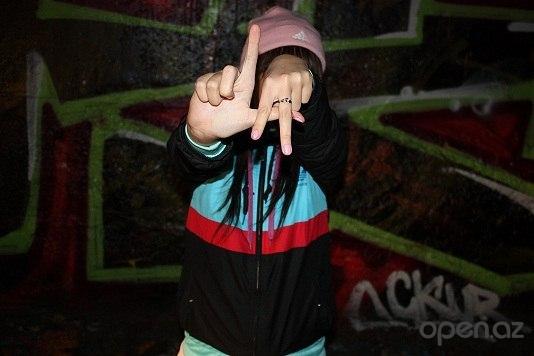      Не укоряйте развивающуюся личность, не вспоминайте важные для вас истории о том, что сами с мужем старательно работали с ранних лет, а родителей надо было уважать и слушаться буквально во всем, иначе следовало наказание ремнем.     Тем не менее границы поведения ребенка дома надо устанавливать корректно, но настойчиво, и совсем уж грубые речи дома допускать нельзя, хотя и позволительно подростку иметь другое мнение.     Не приведет к добру и то, если сильно подавлять чувство собственного достоинства подростка. Это может привести к еще худшим, чем прежде, стычкам.             Напротив, акцентируйте внимание на его достоинствах и плюсах сложившейся ситуации. К примеру, хорошим знаком является то, что у ребенка в этом возрасте есть друзья, с которыми он хорошо себя чувствует. Напомните ему (ей), что вы цените это обстоятельство и личности приятелей не меньше его самого. Это позволит стать союзниками в данном вопросе. Затем развивайте успех.         Поступки сына или дочери и иногда их планы надо контролировать, важно установить временные рамки прихода домой и границы в других делах. Пользование интернетом следует ограничить таким образом, чтобы не проводить в нем время, к примеру, после 22 часов в дни школьных занятий. Задания, выполняемые по Интернету желательно контролировать. Выходные дни – другое дело, но ни в коем случае нельзя разрешать детям заниматься такими делами, которые мешают ночному сну других членов семьи. Установление границ должно быть обосновано родителями, и посредством этого можно научить ребенка уважать других людей. Один из аргументов может быть и таким: «ты здесь не один». В том числе это защитит от дурного примера младших братьев и сестер в многодетной семье. Психологам известно, что подросток бунтует против всех указаний и ограничений, но, с другой стороны, не стоит уступать ему в важных вопросах. Хоть он превозносит свою взрослость и то, что он сам справляется и сам хочет решать свои дела, нелишне на реальном примере напомнить, что он всё-таки не может юридически сам за себя отвечать. А пока это так, взаимодействие с родителями обязательно и вопрос этот вне дискуссии. Нередко на практике случается так, что оказавшись слишком самостоятельным или вынужденным нести ответственность за дела, для которых еще не созрел, подросток испытывает чувство незащищенности и позже, совершив неправильный поступок, обращается за поддержкой в первую очередь к близким (если контакт на эмоциональном уровне еще не нарушен). Это является хорошим знаком. И в этой ситуации отталкивать подростка нельзя, какую бы ошибку он ни совершил. Метания между добром и злом довольно типичны для подростков. Родителям может быть тяжело наблюдать за тем, что юное чадо проводит свои молодые годы совсем иначе, чем они в свое время. Но возрадуйтесь и тому, что ему (ей) пока не нужно работать для получения средств к существованию и что он может спокойно взрослеть. Не могу не привести слова аллегории одного знакомого психолога: «Вы были как цветы в сухой земле, а он может свободно расти на плодородной почве». Отношения в семье строятся в том числе на понимании взаимных интересов. Редкий подросток способен понять, насколько по-другому вы, как родители, воспринимаете эту ситуацию, и может считать ваши нравоучительные речи раздражающими. Особенно в таких случаях, когда сравнения делаются во время ссор. По психологической практике припоминаю случай, когда недопонимание было критическим. Девочка-подросток ушла из дому, потому что, как она объясняла впоследствии, «… родители не понимали ничего и были неспособны понять свое непонимание». Поэтому в этой непростой работе необходим компромисс, но корректная и настойчивая позиция. А кроме прочего, не давайте повода сыну или дочке считать вас недостойными, не теряйте авторитет; если что-то обещали сделать, в том числе это касается и превентивных и исправительных мер (к подростку), то их необходимо осуществить. Иначе «хвост» научится «вилять» собакой. А пока возрадуйтесь и тому, что психологическая неуравновешенность, свойственная молодому возрасту, проходит обычно к 18-19 годам. Разумеется, с поправкой на пол ребенка и его индивидуальность. 

Как прекратить истерику ребенка и привлечь его к работе по дому с  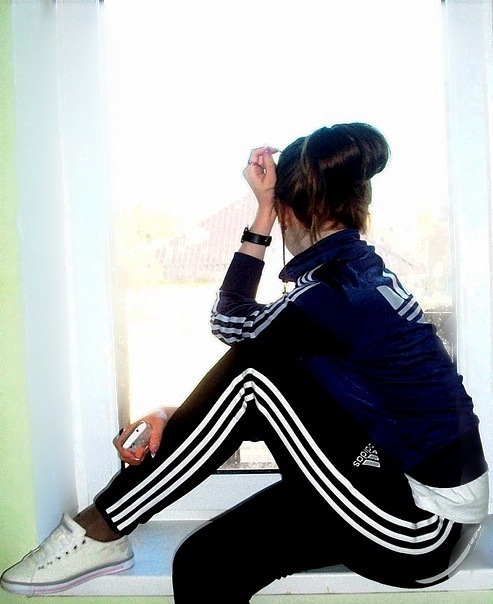                                           помощью игровых ситуаций?         Многие дети устраивают истерики, потому что хотят проверить пределы терпения родителей и своей власти над ними. Однако здесь возможна и другая причина: ребенок не может по-другому выразить свои эмоции или раздражение. Им не хватает для этого слов. Задача родителей при такой ситуации – научить ребенка выражению чувств с помощью слов. Как это сделать? Вам необходимо прекратить истерику ребенка. Психологи предлагают такой прием: скажите ребенку: « Я не понимаю, что ты хочешь сказать, когда плачешь. Вздохни глубоко и расскажи». Истерики у ребенка? создайте у ребенка иллюзию, что он сам принимает решение, например, он не может определиться – принимать ванну или нет. Спросите у него, пусть решит, принимать ванну с пеной или без нее, или какие игрушки брать с собой. Тогда вопрос о принятии ванны решится сам собой. Если вам нужно уйти вместе с ребенком, а он капризничает, предупредите его заранее о запланированном уходе. Дети плохо ориентируются во времени, поэтому лучше не говорить: «Прекрати истерику, мы уходим через пять минут». Эффективнее будет фраза: «Мы уйдем, когда закончится эта песня (или мультфильм)». Нельзя ни при каких условиях поддаваться на истерику. Сопротивление истерикам научит ребенка, что таким способом он ничего не добьется! Если под рукой есть кукла или другая игрушка, перенаправьте внимание ребенка на нее. Поговорите с ребенком ее голосом. Иногда разговор с «равным» гораздо понятнее ребенку, чем разговор с родителем. Если ребенок устроил истерику в общественном месте, выведите его на улицу , или в туалет, в машину (главное, сменить обстановку), обычно при смене обстановки дети успокаиваются. Если он действительно потерял над собой контроль, попросите его несколько раз глубоко вдохнуть. По мнению, психологов, за истерики не следует наказывать, лучше развивать ребенка от раза к разу, чтобы он научился выражать свои желания с помощью слов. Ситуация 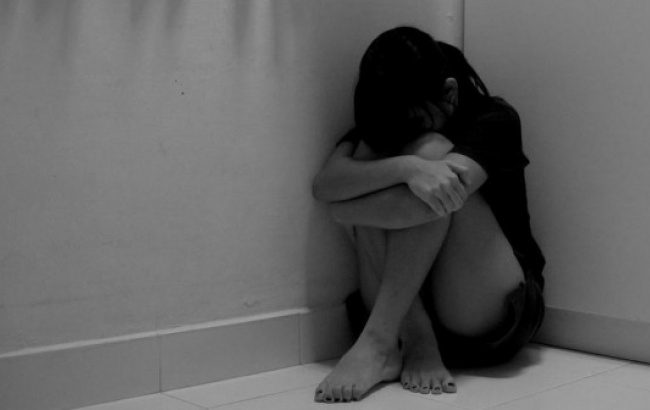       Вы хотите привлечь ребенка к работе по дому. Сказка про Золушку несколько дискредитирует работу по дому, ведь ее «заставляет» выполнять как «тяжелую» злая мачеха «в наказание и унижение». Однако выполнять работу по дому в реальной жизни – жизненная необходимость. Если ребенок помогает родителям по дому, он может гордиться собой, ведь он делает полезные для семьи поступки. Самое сложное бывает объяснить ребенку, что вы даете ему шанс почувствовать себя членом семьи, доверяя ему выполнять разные обязанности по дому. Это не акт «мучительства» с вашей стороны, а факт доверия к нему. Даже маленький ребенок способен вам помогать. Согласно исследованиям, ваш 2-3-летний малыш может выполнять следующие виды домашней работы: – собрать игрушки и разложить их по местам; – подмести пол; – положить на стол салфетки, тарелки и столовые приборы; – вытереть лицо после еды; – вынуть посуду из посудомоечной машины (кроме таких вещей, как острые ножи). 4-х летние: – регулярно кормить домашних животных; – помогать в саду (если он есть); – вытирать пыль с мебели; – доставать почту; – помогать мыть посуду или загружать ее в посудомоечную машину. 5-летние: – застилать постель; – убирать свою комнату; – мыть раковину; – складывать чистые вещи и убирать их на место; – помогать мыть машину; – выбрасывать мусор. Как вовлечь ребенка в работу по дому? 1. Выделите время для совместной уборки.  2. Пусть ребенок сам составит список работ по дому. Подскажите ему, если он что-то пропустит: «Каким образом твоя грязная одежда возвращается в шкаф уже чистой?» Или: «Как твои игрушки возвращаются обратно в коробку?» – «С помощью Феи Порядка и Чистоты!» Пусть ребенок на время сам станет этой Феей.  3. Пусть ребенок помогает вам с помощью детских инструментов (маленькие веник, совок или грабельки добавят ему настроения для уборки).  4. Назовите ребенка своим любимым помощником, можно сделать для него бейджик или подобрать специальную кепку для работы – они создадут дополнительный стимул.  5. Уборка станет веселее, если включить музыку.  6. Хвалите и благодарите ребенка за помощь.  7. Используйте фразы типа: «Как только ты уберешь свои игрушки в коробку, ты сможешь пойти поиграть на улицу».  8. Психологи предлагают стимулировать помощь ребенка разными «призами» (например, модными сейчас наклейками). Если ребенок соберет 10 наклеек (или 15, по вашему усмотрению), то его ждет что-то «особенное» : например, поездка за город с семьей или другой желанный приз.  9. Никогда не переделывайте работу ребенка при нем (если он выполнил задание не идеально). Сделайте это позже или включите чувство юмора: например, если он забыл поставить тарелки на стол, притворитесь, что хотите положить еду прямо на стол. Не раздражайтесь, лучше посмейтесь вместе с ребенком над нелепой ситуацией. Он сам все поймет и исправит ошибку. Возможные игры: 1. Выбиралки (от 3-х до 4-х лет): эта игра позволит справедливо распределить работу по дому между членами семьи (если детей несколько, то между детьми). Сделайте из картона колесо, приклейте рисунки с изображением видов работ по краям колеса. Сделайте картонную стрелку и вставьте в центр гвоздь. Пусть дети крутят колесо, чтобы узнать, какую работу по дому им нужно выполнить сегодня. 2. Лотерея (от 4-х до 6-ти лет): Напишите виды работ по дому на листочках бумаги и сложите в коробку с крышкой. Раз в неделю ребенок выбирает одну или две карточки из коробки, эту работу он будет выполнять в течение недели. Если детей несколько, пусть у каждого будет такая «волшебная» коробка. Обязательно подводите итоги в конце недели, подсчитывайте баллы. Можно устроить между детьми соревнование. Победителю достанется какой-нибудь приз (спросите детей, что они хотели бы «заработать»).
Воспитатель Е.В. Ермакова